
PRESCRIPTION FOR PASTEURIZED DONOR HUMAN MILK (PDHM)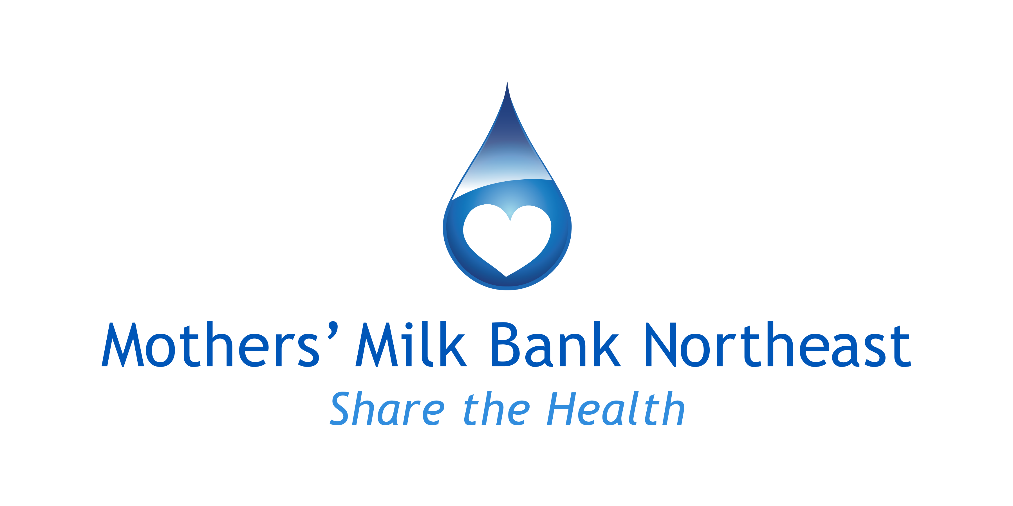 9/3/21 AS